1. 3.			Učivo 1.C___________________________________________________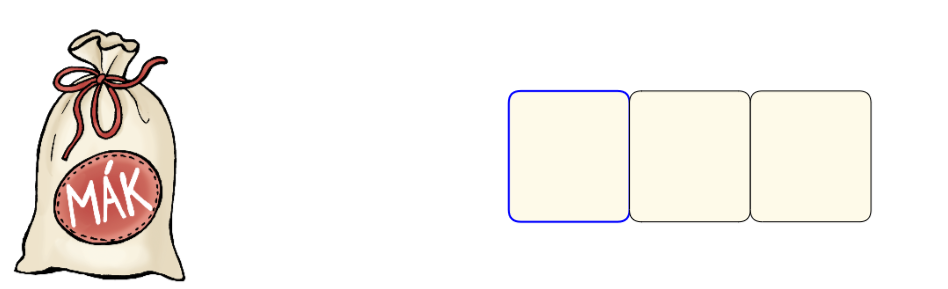 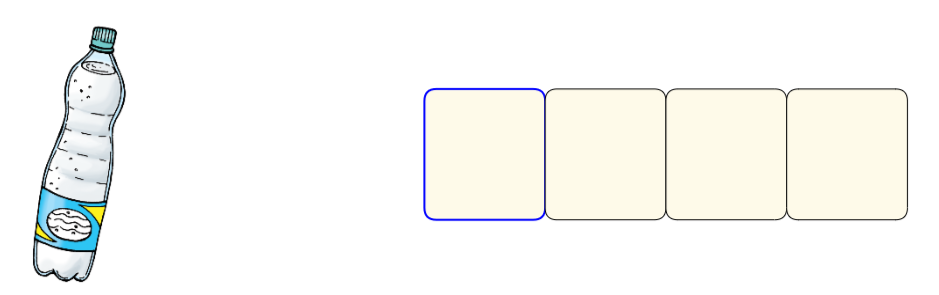 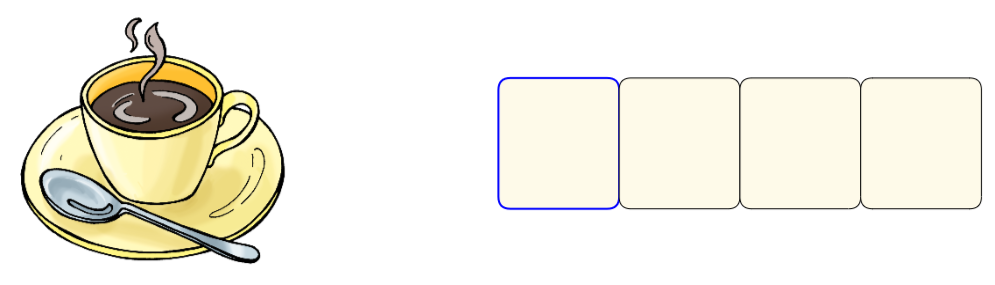 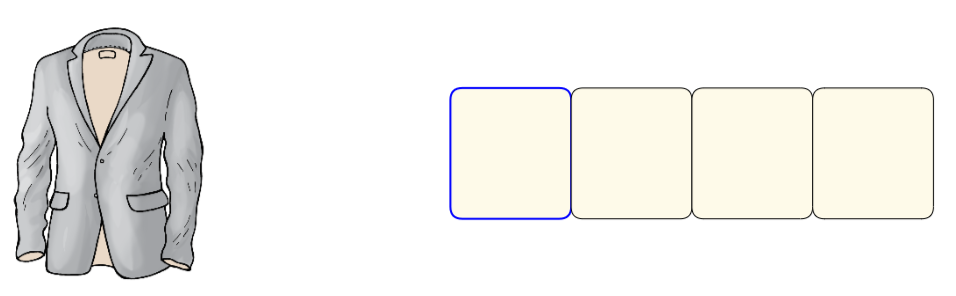 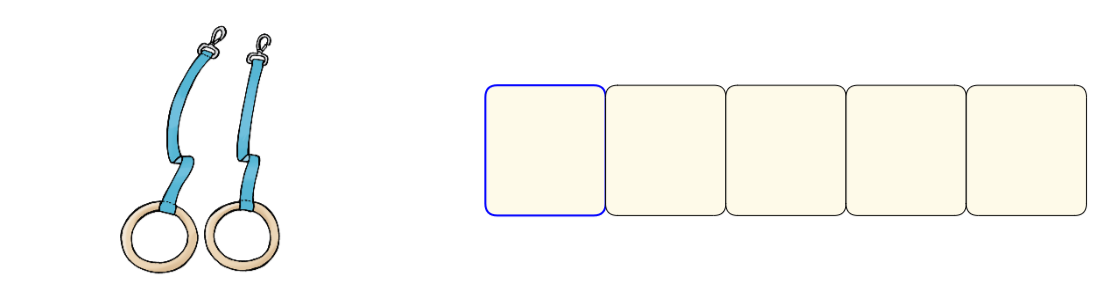 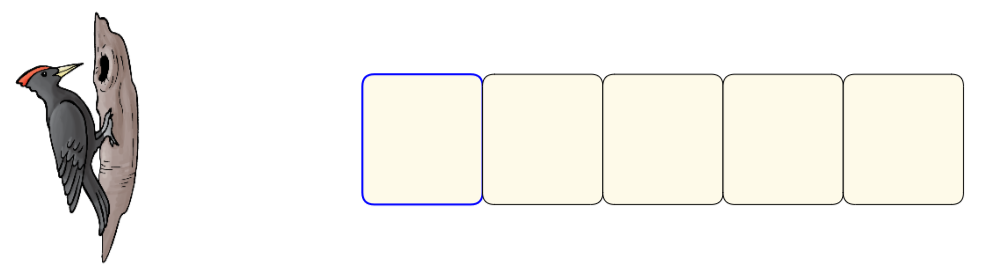 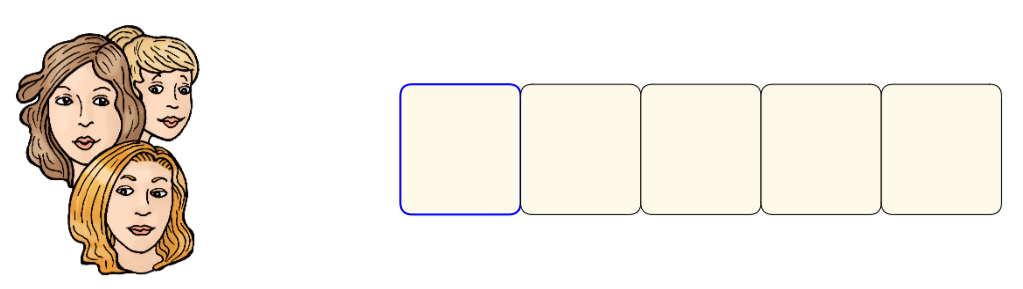 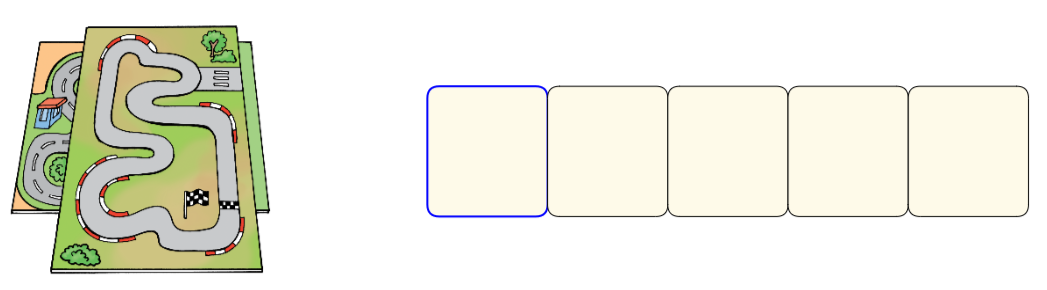 DenPředmětUčivo (pracovní sešit)DÚPÁČJPísanka 46 – vyvození nového písmene „y“ SL 10/1 – čtení + přepis do tiskacího písma (pracovní list v příloze)
10/2-4Komunitní kruh – jak se ve třídě cítíme, co nám vadí, co se nám líbí Pravidelné čtení